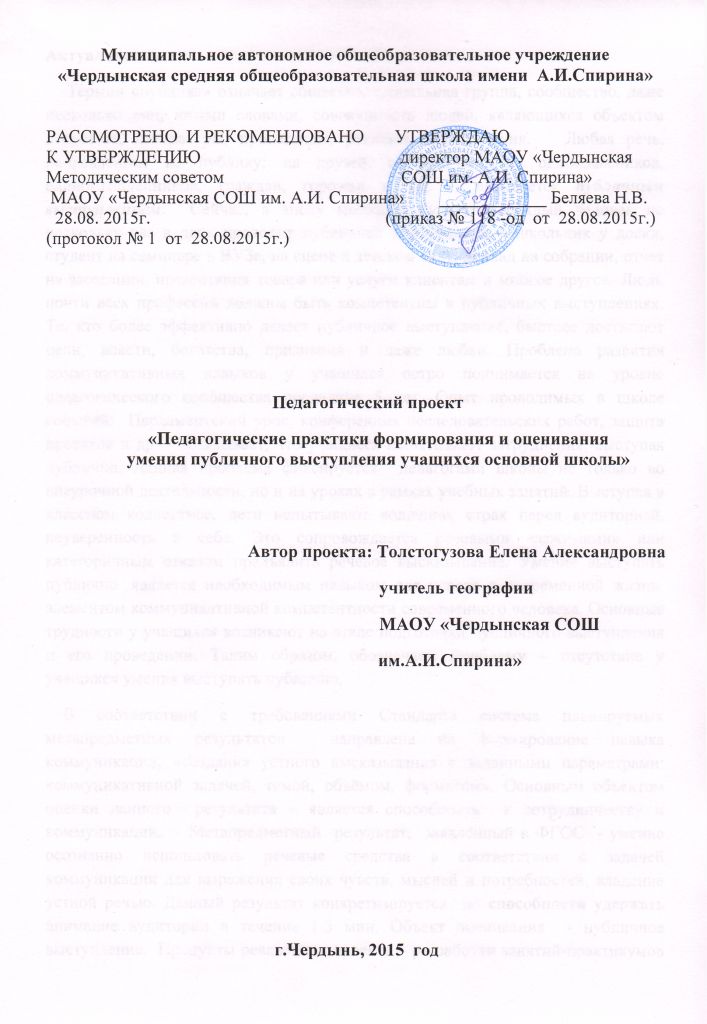 Актуальность.     Термин «публика» означает общество, социальная группа, сообщество, даже несколько лиц, иными словами, совокупность людей, являющихся объектом искусства, литературы, пропаганды, рекламы, просвещения.   Любая речь, направленная на публику: на друзей, соседей, коллег, одноклассников, единомышленников, граждан, горожан и т.д. – называется публичным выступлением.  Сейчас, в эпоху массовой культуры каждый человек по нескольку раз в день проводит публичное выступление – школьник у доски, студент на семинаре в ВУЗе, на сцене в детском саду, доклад на собрании, отчет на заседании, презентация товара или услуги клиентам и многое другое. Люди почти всех профессий должны быть компетентны в публичных выступлениях. Те, кто более эффективно делает публичное выступление, быстрее достигают цели, власти, богатства, признания и даже любви. Проблема развития коммуникативных навыков у учащихся остро поднимается на уровне педагогического сообщества последние 5 лет. Опыт проводимых в школе событий:  Парламентский урок, конференция исследовательских работ, защита проектов и др. - показывает, что учащиеся испытывают затруднения, выступая публично. Данная проблема фиксируется  педагогами школы не только во внеурочной деятельности, но и на уроках в рамках учебных занятий. Выступая в классном коллективе, дети испытывают волнение, страх перед аудиторией, неуверенность в себе. Это сопровождается речевыми «зажимами» или категоричным отказом предъявить речевое высказывание. Умение выступать публично  является необходимым навыком для успеха в современной жизни, элементом коммуникативной компетентности современного человека. Основные трудности у учащихся возникают на этапе подготовки публичного выступления и его проведении. Таким образом, обозначаем проблему – отсутствие у учащихся умения выступать публично.     В соответствии с требованиями Стандарта система планируемых метапредметных результатов  направлена на формирование навыка коммуникации, «создания устного высказывания с заданными параметрами: коммуникативной задачей, темой, объёмом, форматом». Основным объектом оценки данного  результата – является способность  к сотрудничеству и коммуникации.    Метапредметный  результат,  заявленный в ФГОС  - умение осознанно использовать речевые средства в соответствии с задачей коммуникации для выражения своих чувств, мыслей и потребностей, владение устной речью. Данный результат конкретизируется  до способности удержать  внимание аудитории в течение 1-3 мин. Объект оценивания  - публичное выступление.  Продукты реализации проекта – разработки занятий-практикумов  на развитие навыков публичного выступления с критериями оценки публичного выступления.Цель проекта: Научить учащихся основной школы выступать публично.Задачи:  1. Изучить технологии публичного выступления.2. Совершенствование методических  приемов обучения публичному выступлению.3. Развивать умение вести диалог, развивать монологическую речь, контекстную речь учащихся.4. Сформировать умение публично выступать в зависимости от различных коммуникационных задач.5. Разработать критерии публичного выступления для различных возрастных групп и различных ситуаций.В ходе внедрения и реализации проекта решается группа задач, касающихся непосредственно педагогических работников:Организационно-методические задачи:- изучить современные подходы к внедрению технологии метапредмет «Публичное выступление» на ступени основного общего образования в рамках общеобразовательного учреждения и школ района;- осуществить подготовку педагогических кадров по использованию метапредметного подхода в образовательном процессе (публичное выступление);- разработать программно-методическое и информационно-техническое обеспечение процесса внедрения технологии метапредмет «Публичное выступление» как средство внедрения метапредметного подхода.Управленческие задачи:- сформировать пакет нормативно-правовых документов и локальных нормативных актов, обеспечивающих реализацию  проекта;- разработать функциональные обязанности проектной группы, обеспечивающей внедрение технологии метапредмет «Публичное выступление»;- определить комплекс мероприятий по системе поддержки педагогов, реализующих внедрение метапредмета «Публичное выступление».Целевая аудитория:Учителя школ Чердынского  района,  учащиеся 5-9 классов МАОУ «Чердынская СОШ» и  7-9 классов школ Чердынского района.Основное содержание проекта:План реализации проекта:Срок реализации проекта:   2015-2016  учебный год.Этапы реализации проекта:1.Подготовительный (май  - август  2015 года)В рамках данного этапа предполагается завершение работы по созданию необходимых организационных и кадровых условий реализации проекта:- сформирована проблемная группы педагогов в соответствии с выбранным ОУ направлением;- провести  обучающий семинары для педагогов ОУ и района - участников метапредмета «Публичное выступление»;- организовано самообразование педагогов с целью погружения в метапредметное содержание (изучение научно-методической литературы, материалов сайта).- разработать  программы курсов  по метапредмету «Публичное выступление»- одним из ресурсов выполнения проекта является мобильный компьютерный класс.2. Проектировочный На данном этапе участникам инициативной группы предстоитразработать:- предметные рабочие программы с использованием метапредмета «Публичное выступление».- апробировать сценарии учебных и внеучебных занятий на основе мыследеятельностной педагогики на учителях района;- подходы к оценке планируемых результатов метапредметного курса;3. Практический (сентябрь 2015 года –   апрель 2016 года)Октябрь – Конференция «Мир моих увлечений» (6 класс)Октябрь -ноябрь – организация и проведение краткосрочного курса «Публичное выступление» для учащихся 5-6 классов (10 часов)Декабрь – организация и проведение школьной метапредметной олимпиады по публичному выступлению учащихся 7-9 классов с приглашением учащихся и учителей школ района.Январь-февраль – школьная  краеведческая конференция.Апрель – подготовка и проведение Конференции любознательных в 5 классах. Апрель–май - оформление методических и аналитических материалов по итогам реализации проекта.4. Обобщающий этап (май-июнь 2016 г.): обработка данных, соотнесение результатов проекта с предполагаемыми результатами. Оценка сформированности умения выступать публично.Перспективы:В 2016-2017 учебном году продолжать работу с учащимися по формированию метапредметного умения «Публичного выступления», за счет включения в процесс учащихся 5-х классов, а так же разработки и внедрения новых форм и подходов для учащихся 8-х классов.  Практическая значимость результатов проекта:1.Поэтапное описание внедряемого в образовательный процесс метапредмета «Публичное выступление» при реализации системно-деятельностного подхода в соответствии с ФГОС.2.Использование полученного практического материала и результатов в ходе организации педагогического процесса.Внедрение и реализация данного проекта предполагает выход на обозначаемые нами следующие результаты.Ожидаемые результаты инновационной деятельности школы включают:Достижение положительной динамики личностного и профессионального самоопределения учащихся адекватно возрасту и индивидуальным особенностям развития, включая:- личностное развитие учащихся: сформировавшуюся субъектную жизненную позицию, рефлексивную самооценку; позитивное самоотношение, самопринятие, опыт конструктивных межличностных отношений; духовно-нравственные и личностно-профессиональные ориентации;- образовательные достижения учащихся включают предметные, метапредметные результаты и достаточный уровень сформированности универсальных учебных действий в соответствии с программными требованиями. Приведение образовательной системы школы в соответствие с вариантом модели содействия личностному и профессиональному самоопределению учащихся в условиях образовательного и социокультурного пространства школы.                                         Библиографический списокПримерная основная образовательная программа образовательного учреждения. Основная школа / сост. Е.С. Савинов. - М.: Просвещение, 2011. - 454 с. URL:  http://window.edu.ru/resource/594/75594 (дата обращения 06.08.2013).Стернин И.А. Практическая риторика. 5-е изд., стер. — М.: «Академия», 2008. — 272 с. URL: http://www.twirpx.com/file/703192/ (дата обращения 01.03.2013).Учителя                                            Учащиеся                                            УчащиесяУчителя«сильные»«слабые»Начало октября. Методический семинар «Роль публичного выступления»Курс «Подготовка публичного выступления» (внеурочная деятельность)Тренинги с психологом и социально значимыми взрослыми (снятие «зажима»)Сентябрь-ноябрь Организация работы проблемной группы для разработки критериев оценки публичного выступления для различных возрастных групп с учетом технического задания.Работа по подготовке к метапредметной олимпиаде, работа с техническими заданиями различной  степени сложности.Тренинги с психологом и социально значимыми взрослыми (снятие «зажима»)Начало ноября. Семинар-практикум «Готовимся к метапредметной олимпиаде»Работа по подготовке к метапредметной олимпиаде, работа с техническими заданиями различной  степени сложности.Тренинги с психологом и социально значимыми взрослыми (снятие «зажима»)Тренинг «Публичное выступление»5 класс –устные информационные сообщения на уроках.6 класс:  «слабые» - сообщения на выбранную тему перед ограниченной аудиторией (2)6 класс. Сообщение на тему «Мои увлечения» (мое хобби)7-9 класс – районная метапредметная олимпиада по теме «Публичное выступление»7-8 класс. Подготовка к краевой метапредметной олимпиаде.5 класс –устные информационные сообщения на уроках.6 класс:  «слабые» - сообщения на выбранную тему перед ограниченной аудиторией (2)6 класс. Сообщение на тему «Мои увлечения» (мое хобби)7-9 класс – районная метапредметная олимпиада по теме «Публичное выступление»7-8 класс. Подготовка к краевой метапредметной олимпиаде.Начало декабря. Метапредметная олимпиада для учителей и учащихся  района по блоку «Публичное выступление»5 класс –устные информационные сообщения на уроках.6 класс:  «слабые» - сообщения на выбранную тему перед ограниченной аудиторией (2)6 класс. Сообщение на тему «Мои увлечения» (мое хобби)7-9 класс – районная метапредметная олимпиада по теме «Публичное выступление»7-8 класс. Подготовка к краевой метапредметной олимпиаде.5 класс –устные информационные сообщения на уроках.6 класс:  «слабые» - сообщения на выбранную тему перед ограниченной аудиторией (2)6 класс. Сообщение на тему «Мои увлечения» (мое хобби)7-9 класс – районная метапредметная олимпиада по теме «Публичное выступление»7-8 класс. Подготовка к краевой метапредметной олимпиаде.Апрель-май. Итоговый семинар «Педагогические подходы и практики формирования метапредметных умений»